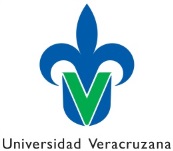 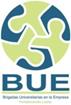 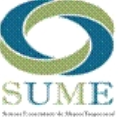 EMPRESA: Escribir aquí el nombreLICENCIATURA:Escribir aquí el nombreEXPERIENCIA EDUCATIVA Y SECCIÓN:Escribir aquí el nombre y secciónDOCENTE: Escribir aquí el nombreTRABAJO REALIZADO:Escribir aquí el nombreINTEGRANTES DEL EQUIPO:Escribir aquí el nombre de cada unoEscribir aquí el nombre de cada unoEscribir aquí el nombre de cada unoEscribir aquí el nombre de cada unoPERIODO ESCOLAR FEB-JUL 2023